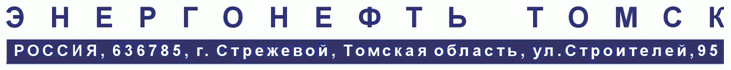 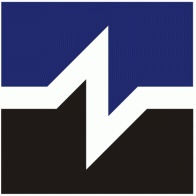 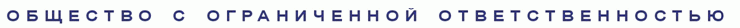 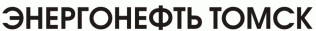 УТВЕРЖДЕНПриказом ООО «Энергонефть Томск»                                                                                              от «___» ________2023 г. № _____________                                                                                              Введен в действие «____» _________2023 г.Заявление о политике в области промышленной безопасности_____________________ВЕРСИЯ 1Стрежевой2023СодержаниеСодержание	21.	ВВОДНЫЕ ПОЛОЖЕНИЯ	32.	ТЕРМИНЫ И СОКРАЩЕНИЯ	52.1. ТЕРМИНЫ	52.2. СОКРАЩЕНИЯ	53.	УЧАСТНИКИ БИЗНЕС-ПРОЦЕССА	64.	ОСНОВНЫЕ ПОЛОЖЕНИЯ	75.	ССЫЛКИ	106.	РЕГИСТРАЦИЯ ИЗМЕНЕНИЙ ЛОКАЛЬНОГО НОРМАТИВНОГО ДОКУМЕНТА	11Права на настоящий ЛНД принадлежат ООО «Энергонефть Томск». ЛНД не может быть полностью или частично воспроизведен, тиражирован и распространен без разрешения ООО «Энергонефть Томск» © ® ООО «Энергонефть Томск», 2023ВВОДНЫЕ ПОЛОЖЕНИЯНАЗНАЧЕНИЕНастоящий Стандарт ООО «Энергонефть Томск» «Заявление о политике в области промышленной безопасности» (далее - Стандарт), является основополагающим документом системы управления промышленной безопасностью.Стандарт определяет обязательства и намерения Общества, а также принципы и стратегические цели деятельности Общества в области промышленной безопасности.Стандарт направлен на обеспечение соблюдения приоритетности мер по предупреждению инцидентов и аварий на опасных производственных объектах Общества перед мероприятиями по ликвидации последствий этих событий, на формирование у работников стремления к выполнению всех требований промышленной безопасности при эксплуатации опасных производственных объектов.Настоящий Стандарт разработан в соответствии с постановлением Правительства Российской Федерации от 17.08.2020 № 1243 «Об утверждении требований к документационному обеспечению систем управления промышленной безопасностью». ОБЛАСТЬ ДЕЙСТВИЯНастоящий Стандарт обязателен для исполнения работниками, задействованными в:обеспечении организации систематического контроля за техническим состоянием производственных объектов Общества, в том числе в отношении применяемых технических устройств, материалов и средств индивидуальной защиты;обеспечении организации систематического контроля за соблюдением требований применимых норм международного права, применимого законодательства в области промышленной безопасности, охране труда и окружающей среды;обеспечении контроля и анализа выполнения мероприятий по устранению выявленных недостатков в области промышленной безопасности, охране труда и окружающей среды и причин их возникновения;обеспечении контроля за подрядными организациями в части соблюдения ими требований применимых норм международного права, применимого законодательства в области промышленной безопасности, охране труда и окружающей среды;снижении уровня негативного воздействия на окружающую среду от реализуемой хозяйственной деятельности Общества;обеспечении приоритета предупреждающих мер перед мерами, направленными на локализацию и ликвидацию последствий происшествий на объектах Общества;	обеспечении приоритета безопасности, сохранению жизни и здоровья людей по отношению к результатам деятельности Общества;эксплуатации опасных производственных объектов.Распорядительные, нормативно-методические документы и иные внутренние документы ООО «Энергонефть Томск» не должны противоречить настоящему Стандарту.Структурные подразделения ООО «Энергонефть Томск» при оформлении договоров с контрагентами, выполняющими работы (оказывающими услуги) ООО «Энергонефть Томск» на опасных производственных объектах, поднадзорных Федеральной службе по экологическому, технологическому и атомному надзору, обязаны включить в договоры соответствующие условия, требуемые для соблюдения указанными контрагентами, требований, установленных настоящим Стандартом, а также включение данного НМД в обязательное приложение к договору – «Акт приема-передачи НМД».ПЕРИОД ДЕЙСТВИЯ И ПОРЯДОК ВНЕСЕНИЯ ИЗМЕНЕНИЙНастоящий Стандарт является нормативно-методическим документом постоянного действия.Настоящий Стандарт утверждается, вводится в действие, признается утратившим силу и изменяется в ООО «Энергонефть Томск» приказом ООО «Энергонефть Томск».ТЕРМИНЫ И СОКРАЩЕНИЯ2.1. ТЕРМИНЫ2.2. СОКРАЩЕНИЯУЧАСТНИКИ БИЗНЕС-ПРОЦЕССАСП в непосредственном подчинении генерального директора;СП в непосредственном подчинении первого заместителя генерального директора - главного инженера;СП в непосредственном подчинении заместителя генерального директора по экономике и финансам;СП в непосредственном подчинении заместителя генерального директора по закупкам и обеспечению производства;Специалист в непосредственном подчинении заместителя генерального директора по экономической безопасности;СП в непосредственном подчинении заместителя генерального директора по ПБОТОС - начальника управления ПБОТОС;СП в непосредственном подчинении начальника управления по персоналу и социальным программам.ОСНОВНЫЕ ПОЛОЖЕНИЯДеятельность Общества в области промышленной безопасности направлена на:обеспечение безопасных условий труда и сохранность здоровья работников;выражение уверенности в том, что деятельность Общества может осуществляться без аварий и инцидентов при эксплуатации опасных производственных объектов;соблюдение приоритетности мероприятий, связанных с предупреждением (предотвращением) аварий и инцидентов на опасных производственных Общества, перед мерами по ликвидации последствий этих событий;стремление к выполнению всех требований законодательства в области промышленной безопасности при эксплуатации опасных производственных объектов.Общество заявляет о своем стремлении добиться от всех работников Общества, выполняющих работы на опасных производственных объектах, понимания того, что обеспечение промышленной безопасности есть неотъемлемая часть трудовой деятельности.Общество гарантирует, что производственные риски (одна из целей), связанные с воздействием на здоровье работников, оборудование и окружающую среду, находятся под его управлением. При планировании деятельности в Обществе уделяется приоритетное внимание предотвращению аварий, несчастных случаев, профессиональных заболеваний и снижению воздействия на окружающую среду. Целями Общества в области промышленной безопасности являются: обеспечение уровня промышленной безопасности в подразделениях, эксплуатирующих опасные производственные объекты, при котором риск возникновения инцидентов и аварий минимален и соответствует уровню развития техники и технологии;обеспечение безопасной эксплуатации опасных производственных объектов, предупреждение инцидентов, аварий и обеспечение готовности подразделений к локализации и ликвидации последствий аварий и инцидентов на опасных производственных объектах;создание условий для устойчивого функционирования и развития подразделений Общества, эксплуатирующих опасные производственные объекты, посредством создания системы профилактики возникновения отказов или повреждений технических устройств, отклонений от режимов, регламентированных техническими документами в области промышленной безопасности, способных привести к инцидентам и авариям на опасных производственных объектах;снижение риска аварий на опасных производственных объектах;ведение диалога со всеми заинтересованными сторонами и обеспечение открытости и доступности показателей Общества в области промышленной безопасности, за исключением случаев, когда эти показатели являются информацией ограниченного доступа.Заявление о политике руководства Общества в области промышленной безопасностиЗаявление о политике ООО «Энергонефть Томск» определяет цель и задачи Общества в области промышленной безопасности и устанавливает основные принципы и направления, с учетом которых должна быть организована деятельность по обеспечению промышленной безопасности.Заявление о политике ООО «Энергонефть Томск» распространяется на всех руководителей и работников Общества, сервисные и подрядные организации выполняющих работы (оказывающие услуги) Обществу на опасных производственных объектах Общества.Общество осознает свою ответственность за возможное негативное проявление результатов деятельности по эксплуатации опасных производственных объектов и выражает уверенность, что указанная деятельность может и должна осуществляться без инцидентов и аварий.Общество считает основной целью деятельности в области промышленной безопасности обеспечение защищенности жизненно важных интересов личности и общества от аварий на опасных производственных объектах и их последствий.Основные принципы деятельности Общества в области промышленной безопасности: 	признание и обеспечение приоритета жизни и здоровья работников Общества по отношению к результатам промышленной деятельности;установление единых требований в Обществе к организации работ в области промышленной безопасности с учетом мирового опыта;обеспечение непрерывного функционирования и совершенствования системы управления промышленной безопасностью Общества;стремление к достижению у всех работников Общества, сервисных и подрядных организаций, оказывающих услуги по обслуживанию и ремонту технических устройств и технических сооружений опасных производственных объектов Общества, поднадзорных Федеральной службе по экологическому, технологическому и атомному надзору, понимания, что выполнение требований промышленной безопасности есть неотъемлемая часть трудовой деятельности.Для достижения поставленных целей и реализации основных принципов деятельности в области промышленной безопасности Общество принимает на себя следующие обязательства: 	обеспечивать деятельность в области промышленной безопасности и системы управления промышленной безопасностью всеми необходимыми ресурсами (финансовыми, людскими, материальными);создать эффективную систему управления промышленной безопасностью;обеспечить применение современных практик в области экспертного сопровождения промышленной безопасности, технических освидетельствований, модернизации и замены технических устройств, выработавших установленный срок службы, и обновления технологических процессов, а также при организации и проведении планово-предупредительных ремонтов, в соответствии с требованиями промышленной безопасности, соблюдая приоритет модернизации и замены технических устройств, перед продлением срока эксплуатации;	обеспечить принятие любых управленческих решений, связанных с деятельностью по эксплуатации опасных производственных объектов, с обязательным учетом опасных факторов;обеспечить методическое сопровождение и актуализацию системы организационно-технических документов в области промышленной безопасности;неукоснительно соблюдать и реализовывать в системе нормативно-методических и технических документов требования законодательных, нормативных правовых актов и нормативно-технических документов, содержащих требования промышленной безопасности;проводить эффективную кадровую политику, основанную на качественном подборе и расстановке руководителей и специалистов, умеющих и стремящихся на высоком профессиональном уровне неукоснительно соблюдать требования промышленной безопасности, а также на принципах постоянного повышения технического уровня персонала;сформировать систему стимулирования (мотивации) персонала эксплуатирующих опасные производственные объекты, к реализации мер по повышению уровня состояния промышленной безопасности;внедрять передовые системы раннего предупреждения возможности возникновения инцидентов, аварий на опасных производственных объектах, представляющих потенциальную опасность, и обеспечить оперативную реализацию комплекса превентивных мер, направленных на устранение потенциальных рисков;соблюдать приоритетность планируемых и реализуемых действий и мер, связанных с предупреждением возникновения аварий и инцидентов на опасных производственных объектах, перед мерами по ликвидации последствий этих событий;постоянно оценивать риски возникновения аварий, обеспечивать разработку, реализацию и контроль за исполнением мер по их снижению, а также страхование гражданской ответственности владельца опасного производственного объекта за причинение вреда в результате аварии на опасном объекте;требовать от подрядчиков (субподрядчиков), ведущих работы для Общества, соблюдения требований промышленной безопасности;	осуществлять информирование и поддерживать открытый диалог о деятельности в области промышленной безопасности со всеми заинтересованными сторонами (общественность, государственные надзорные органы и др.).проводить консультации с работниками опасных производственных объектов и их представителями по вопросам обеспечения промышленной безопасности.Руководители, специалисты и рабочие Общества обязаны выполнять требования политики в области промышленной безопасности.ССЫЛКИФедеральный закон от 21.07.1997 № 116-ФЗ «О промышленной безопасности опасных производственных объектов».Постановление Правительства Российской Федерации от 17.08.2020 № 1243 «Об утверждении требований к документационному обеспечению систем управления промышленной безопасностью».РЕГИСТРАЦИЯ ИЗМЕНЕНИЙ ЛОКАЛЬНОГО НОРМАТИВНОГО ДОКУМЕНТАТаблица 1Перечень изменений Стандарта ОбществаСТАНДАРТЗАЯВЛЕНИЕ О ПОЛИТИКЕ В ОБЛАСТИ ПРОМЫШЛЕННОЙ БЕЗОПАСНОСТИ–официально выраженные Обществом основные обязательства, принципы и намерения Общества в области промышленной безопасности.ОБЩЕСТВО–общество с ограниченной ответственностью «Энергонефть Томск» (ООО «Энергонефть Томск»).ПБОТОС–промышленная безопасность, охрана труда и окружающая среда.СП–структурное подразделение.версиявид и наименование документаномер документаДАТА УТВЕРЖДЕНИЯдата ввЕДЕНИЯ в действиеРЕКВИЗИТЫ РД1234561